APPUNTAMENTI AL LICEO LANFRANCONIOPEN DAY: 	Martedì 12 dicembre 2023, sede Voltri ore 17:00-19:00 Mercoledì 13 dicembre 2023, succursale SESTRI ore 17:00-19:00 Sabato 13 gennaio 2024 A VOLTRI ore 10:00-13:00PRENOTAZIONE SUL SITO https://www.lanfranconi.edu.it/pagine/open-day-1MATTINATE AL LICEO dal 20 al 24 novembre 2023PRENOTAZIONE ATTRAVERSO I REFERENTI per l’orientamento DELLA PROPRIA SCUOLA MEDIA Per informazioni: geps080004@istruzione.itSuccursale: Sestri ponente				Sede:	Voltri		Via Antonio Negro, 18, 16154 		Via Ai Cantieri, 2, 16158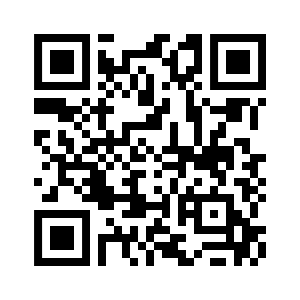 		Telefono 010 604 5765			Telefono 010 613 3813Per accedere al sito https://www.lanfranconi.edu.it/ inquadra il QRCODE APPUNTAMENTI AL LICEO LANFRANCONIOPEN DAY: 	Martedì 12 dicembre 2023, sede Voltri ore 17:00-19:00 Mercoledì 13 dicembre 2023, succursale SESTRI ore 17:00-19:00 Sabato 13 gennaio 2024 A VOLTRI ore 10:00-13:00PRENOTAZIONE SUL SITO https://www.lanfranconi.edu.it/pagine/open-day-1MATTINATE AL LICEO dal 20 al 24 novembre 2023PRENOTAZIONE ATTRAVERSO I REFERENTI per l’orientamento DELLA PROPRIA SCUOLA MEDIA Per informazioni: geps080004@istruzione.itSuccursale: Sestri ponente				Sede:	Voltri		Via Antonio Negro, 18, 16154 		Via Ai Cantieri, 2, 16158		Telefono 010 604 5765			Telefono 010 613 3813Per accedere al sito https://www.lanfranconi.edu.it/ inquadra il QRCODE